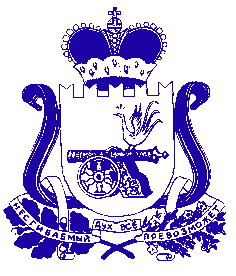 АДМИНИСТРАЦИЯ СМОЛЕНСКОЙ ОБЛАСТИП О С Т А Н О В Л Е Н И Еот 06.04.2023  № 155О внесении изменений                         в Порядок  предоставления социальных услуг поставщиками социальных услуг в Смоленской областиАдминистрация Смоленской области постановляет:	1. Внести в Порядок предоставления социальных услуг поставщиками социальных услуг в Смоленской области, утвержденный постановлением Администрации Смоленской области от 12.09.2014 №645 (в редакции постановлений Администрации Смоленской области от 30.12.2014 № 963,                от 16.04.2015 № 192, от 06.08.2015 № 499, от 29.12.2015 № 900, от 13.04.2016 № 212, от 17.02.2017 № 66, от 14.07.2017 № 478, от 06.10.2017 № 678, от 04.12.2017 № 811, от 27.12.2017 № 925, от 09.08.2018 № 525, от28.12.2018 № 969, от 28.02.2019 № 88, от 13.08.2019 № 474, от 31.12.2019 № 870, от 25.06.2020 № 369, от 20.08.2021 № 555, от 30.03.2022 № 191, от 17.05.2022 № 320, от 19.07.2022 № 491), следующие изменения:1) в разделе 3:- в пункте 3.2:- абзац седьмой изложить в следующей редакции:«- документов о доходах гражданина и членов его семьи (при наличии) и принадлежащем ему (им) имуществе на праве собственности, необходимых для определения среднедушевого дохода для предоставления социальных услугбесплатно в соответствии с Правилами определения среднедушевого дохода для предоставления социальных услуг бесплатно, утвержденными постановлением Правительства Российской Федерации от 18.10.2014 № 1075 (не представляются гражданином из числа лиц, указанных в пункте 4.51 раздела 4 настоящего Порядка);»;- абзац девятый изложить в следующей редакции:«- документов, свидетельствующих о том, что гражданин относится к лицам, пострадавшим в результате чрезвычайных ситуаций, вооруженных межнациональных (межэтнических) конфликтов (представляются гражданином из числа лиц, указанных в подпункте 2 пункта 4.3 раздела 4 настоящего Порядка);»;- дополнить абзацами следующего содержания: «- документов, свидетельствующих о том, что гражданин является инвалидом Великой Отечественной войны (представляются гражданиномиз числа лиц, указанных в подпункте 3пункта 4.3 раздела 4 настоящего Порядка);- документов, свидетельствующих о том, что гражданин является участником Великой Отечественной войны (представляются гражданиномиз числа лиц, указанных в подпункте 4пункта 4.3 раздела 4 настоящего Порядка);- документов, свидетельствующих о том, что гражданин является инвалидом боевых действий (представляются гражданиномиз числа лиц, указанных в подпункте 5 пункта 4.3раздела 4 настоящего Порядка); - документов, свидетельствующих о том, что гражданин награжден знаком «Жителю блокадного Ленинграда»(представляются гражданиномиз числа лиц, указанных в подпункте 6пункта 4.3 раздела 4 настоящего Порядка);- документов, свидетельствующих о том, что гражданин награжден знаком «Житель осажденного Севастополя»(представляются гражданиномиз числа лиц, указанных в подпункте 7пункта 4.3 раздела 4 настоящего Порядка); - документов, свидетельствующих о том, что гражданин относится к лицам, работавшимв период Великой Отечественной войны на объектах противовоздушной обороны, местной противовоздушной обороны, на строительстве оборонительных сооружений, военно-морских баз, аэродромов и других военных объектов в пределах тыловых границ действующих фронтов, операционных зон действующих флотов, на прифронтовых участках железных и автомобильных дорог, членам экипажей судов транспортного флота, интернированным в начале Великой Отечественной войны в портах других государств (представляются гражданиномиз числа лиц, указанных в подпункте 8пункта 4.3 раздела 4 настоящего Порядка); - документа, подтверждающего прохождение членом семьи гражданина военной службы по мобилизации в Вооруженных Силах Российской Федерации в соответствии с Указом Президента Российской Федерации от 21 сентября 2022 г. 
№ 647 «Об объявлении частичной мобилизации в Российской Федерации» (далее  также – военная служба)(представляется гражданином из числа лиц, указанных впункте 4.51 раздела 4 настоящего Порядка).»;- в пункте 3.3:-абзацодиннадцатый изложить в следующей редакции:«- документов, свидетельствующих о том, что гражданин относится к лицам, пострадавшим в результате чрезвычайных ситуаций, вооруженных межнациональных (межэтнических) конфликтов (представляются гражданином из числа лиц, указанных в подпункте 2 пункта 4.3 раздела 4 настоящего Порядка);»;- дополнить абзацами следующего содержания:«- документов, свидетельствующих о том, что гражданин является инвалидом Великой Отечественной войны (представляются гражданиномиз числа лиц, указанных в подпункте 3пункта 4.3 раздела 4 настоящего Порядка);- документов, свидетельствующих о том, что гражданин является участником Великой Отечественной войны (представляются гражданином из числа лиц, указанных в подпункте 4пункта 4.3 раздела 4 настоящего Порядка);- документов, свидетельствующих о том, что гражданин является инвалидом боевых действий (представляются гражданиномиз числа лиц, указанных в подпункте 5 пункта 4.3раздела 4 настоящего Порядка); - документов, свидетельствующих о том, что гражданин награжден знаком «Жителю блокадного Ленинграда»(представляются гражданиномиз числа лиц, указанных в подпункте 6пункта 4.3 раздела 4 настоящего Порядка);- документов, свидетельствующих о том, что гражданин награжден знаком «Житель осажденного Севастополя»(представляются гражданиномиз числа лиц, указанных в подпункте 7пункта 4.3 раздела 4 настоящего Порядка);- документов, свидетельствующих о том, что гражданин относится к лицам, работавшим в период Великой Отечественной войны на объектах противовоздушной обороны, местной противовоздушной обороны, на строительстве оборонительных сооружений, военно-морских баз, аэродромов и других военных объектов в пределах тыловых границ действующих фронтов, операционных зон действующих флотов, на прифронтовых участках железных и автомобильных дорог, членам экипажей судов транспортного флота, интернированным в начале Великой Отечественной войны в портах других государств (представляются гражданиномиз числа лиц, указанных в подпункте 8пункта 4.3 раздела 4 настоящего Порядка);- документа, подтверждающего прохождение членом семьи гражданина военной службы (для первоочередного предоставления социальных услуг в стационарной форме социального обслуживания в период прохождения членом семьи гражданина военной службы).»;- в пункте 3.5: - абзацдевятый изложить в следующей редакции:«- документов, свидетельствующих о том, что гражданин относится к лицам, пострадавшим в результате чрезвычайных ситуаций, вооруженных межнациональных (межэтнических) конфликтов (представляются гражданином из числа лиц, указанных в подпункте 2 пункта 4.3 раздела 4 настоящего Порядка);»;- дополнить абзацами следующего содержания: «- документов, свидетельствующих о том, что гражданин является инвалидом Великой Отечественной войны (представляются гражданиномиз числа лиц, указанных в подпункте 3пункта 4.3 раздела 4 настоящего Порядка); - документов, свидетельствующих о том, что гражданин является участником Великой Отечественной войны (представляются гражданиномиз числа лиц, указанных в подпункте 4пункта 4.3 раздела 4 настоящего Порядка);- документов, свидетельствующих о том, что гражданин является инвалидом боевых действий (представляются гражданиномиз числа лиц, указанных в подпункте 5 пункта 4.3раздела 4 настоящего Порядка); - документов, свидетельствующих о том, что гражданин награжден знаком «Жителю блокадного Ленинграда»(представляются гражданиномиз числа лиц, указанных в подпункте 6пункта 4.3 раздела 4 настоящего Порядка);- документов, свидетельствующих о том, что гражданин награжден знаком «Житель осажденного Севастополя»(представляются гражданиномиз числа лиц, указанных в подпункте 7пункта 4.3 раздела 4 настоящего Порядка);- документов, свидетельствующих о том, что гражданин относится к лицам, работавшим в период Великой Отечественной войны на объектах противовоздушной обороны, местной противовоздушной обороны, на строительстве оборонительных сооружений, военно-морских баз, аэродромов и других военных объектов в пределах тыловых границ действующих фронтов, операционных зон действующих флотов, на прифронтовых участках железных и автомобильных дорог, членам экипажей судов транспортного флота, интернированным в начале Великой Отечественной войны в портах других государств (представляются гражданиномиз числа лиц, указанных в подпункте 8пункта 4.3 раздела 4 настоящего Порядка).»;- пункт 3.6 изложить в следующей редакции: «3.6. Документы, указанные в абзацах третьем, четвертом, шестом (за исключением документа, представленного в форме справки), девятом, десятом -шестнадцатом пункта 3.2настоящего раздела, в абзацах третьем, четвертом, шестом, десятом, одиннадцатом, пятнадцатом, шестнадцатом, девятнадцатом-двадцать пятом пункта 3.3 настоящего раздела, в абзацах третьем, четвертом, шестом, девятом, двенадцатом, тринадцатом, четырнадцатом-девятнадцатом пункта 3.5настоящего раздела, представляются в подлинниках с одновременным представлением их копий. Копии документов после проверки их соответствия подлинникам заверяются поставщиком социальных услуг, после чего подлинники документов возвращаются гражданину (законному представителю гражданина).»;- в абзаце шестом пункта 3.11 слова «органу исполнительной власти» заменить словами «исполнительному органу»;- в пункте 3.16 слова «органа исполнительной власти» заменить словами «исполнительного органа»;2) в разделе 4:- пункт4.2 изложить в следующей редакции:«4.2. Решение об оказании социальных услуг бесплатно либо за плату или частичную плату принимается поставщиком социальных услуг, оказывающим эти услуги, на основании представляемых получателями социальных услуг или их законными представителями:1) документов, подтверждающих регистрацию получателя социальных услуг и членов его семьи, указанных в заявлении о предоставлении социальных услуг, по месту жительства (месту пребывания);2) документов о доходах получателя социальных услуг и членов его семьи, указанных в заявлении о предоставлении социальных услуг, и принадлежащем ему (им) имуществе на праве собственности, необходимых для определения среднедушевого дохода получателя социальных услуг для предоставления социальных услуг бесплатно (не представляются получателем социальных услугиз числа лиц, указанныхв пункте 4.51настоящего раздела, при обращении за получением социальной услуги в форме социального обслуживания на дому);3) документов, свидетельствующих о том, что получатель социальных услуг относится к лицам, пострадавшим в результате чрезвычайных ситуаций, вооруженных межнациональных (межэтнических) конфликтов (представляются получателем социальных услуг из числа лиц, указанных в подпункте 2 пункта 4.3 настоящего раздела);4) документов, свидетельствующих о том, что получатель социальных услуг является инвалидом Великой Отечественной войны (представляются получателем социальных услугиз числа лиц, указанныхв подпункте 3пункта 4.3 настоящего раздела);5) документов, свидетельствующих о том, что получатель социальных услуг является участником Великой Отечественной войны (представляются получателем социальных услугиз числа лиц, указанныхв подпункте 4пункта 4.3 настоящего раздела);6) документов, свидетельствующих о том, что получатель социальных услуг является инвалидом боевых действий (представляются получателем социальных услугиз числа лиц, указанныхв подпункте 5 пункта 4.3настоящего раздела);7) документов, свидетельствующих о том, что получатель социальных услуг награжден знаком «Жителю блокадного Ленинграда»(представляются получателем социальных услугиз числа лиц, указанныхв подпункте 6пункта 4.3 настоящего раздела);8) документов, свидетельствующих о том, что получатель социальных услуг награжден знаком «Житель осажденного Севастополя»(представляются получателем социальных услугиз числа лиц, указанныхв подпункте 7пункта 4.3 настоящего раздела); 9) документов, свидетельствующих о том, что получатель социальных услуг относится к лицам, работавшим в период Великой Отечественной войны на объектах противовоздушной обороны, местной противовоздушной обороны, на строительстве оборонительных сооружений, военно-морских баз, аэродромов и других военных объектов в пределах тыловых границ действующих фронтов, операционных зон действующих флотов, на прифронтовых участках железных и автомобильных дорог, членам экипажей судов транспортного флота, интернированным вначале Великой Отечественной войны в портах других государств(представляются получателем социальных услугиз числа лиц, указанныхв подпункте 8пункта 4.3 настоящего раздела);10) индивидуальной программы реабилитации, разработанной федеральным казенным учреждением «Главное бюро медико-социальной экспертизы по Смоленской области» Министерства труда и социальной защиты Российской Федерации (представляется получателем социальных услугиз числа лиц, указанныхв абзаце третьем пункта 4.5 и в подпункте 2 пункта 4.51 настоящего раздела); 11) документа, подтверждающего прохождение членом семьи получателя социальных услуг военной службы (представляется получателем социальных услугиз числа лиц, указанныхв пункте 4.51 настоящего раздела) и получателем социальных услугиз числа лиц, указанных в абзаце третьем пункта 4.5 настоящего раздела, для первоочередного предоставления социальных услуг в стационарной форме социального обслуживания в период прохождения членом семьи получателя социальных услуг военной службы).»;- пункт 4.3 дополнить подпунктами 3 - 8 следующего содержания:«3) инвалидам Великой Отечественной войны;4) участникам Великой Отечественной войны;5) инвалидам боевых действий;6) лицам, награжденным знаком «Жителю блокадного Ленинграда»;7) лицам, награжденным знаком «Житель осажденного Севастополя»;8) лицам, работавшим в период Великой Отечественной войны на объектах противовоздушной обороны, местной противовоздушной обороны, на строительстве оборонительных сооружений, военно-морских баз, аэродромов и других военных объектов в пределах тыловых границ действующих фронтов, операционных зон действующих флотов, на прифронтовых участках железных и автомобильных дорог, членам экипажей судов транспортного флота, интернированным в начале Великой Отечественной войны в портах других государств.»;- пункт 4.41 признать утратившим силу;- абзацы четвертый и пятый пункта 4.5 признать утратившими силу;- дополнить пунктом 4.51 следующего содержания:«4.51. На период прохождения членом семьи гражданина военной службы по мобилизации в Вооруженных Силах Российской Федерации в соответствии с Указом Президента Российской Федерации от 21 сентября 2022 г. № 647 «Об объявлении частичной мобилизации в Российской Федерации» (в случае призыва его на военную службу в Смоленской области) социальные услуги в форме социального обслуживания на дому предоставляются бесплатно:1) гражданам пожилого возраста;2) инвалидам.»;3) раздел 6 изложить в следующей редакции:«6. Контроль за предоставлением социальных услуг6.1. Региональный государственный контроль (надзор) в сфере социального обслуживания осуществляется Департаментом Смоленской области по социальному развитию в соответствии с постановлением Администрации Смоленской области 
от 19 августа 2021 года № 547 «Об утверждении Положения о региональном государственном контроле (надзоре) в сфере социального обслуживания на территории Смоленской области».Общественный контроль в сфере социального обслуживания осуществляется гражданами, общественными и иными организациями в соответствии с законодательством Российской Федерации о защите прав потребителей.6.2. К отношениям, связанным с осуществлением регионального государственного контроля (надзора) в сфере социального обслуживания, организацией и проведением проверок поставщиков социальных услуг, применяются положения Федерального закона «О государственном контроле (надзоре) и муниципальном контроле в Российской Федерации».»;4) в абзаце девятом раздела 7 слова «органа исполнительной власти» заменить словами «исполнительного органа»;5) в приложении № 4:- в пункте 1.18 раздела 1:- графу 3 дополнить словами «. Предоставляется не более 3 раз в неделю (продолжительность – не более 30 минут  за одно посещение)»;- в графе 5 цифры «34,54» заменить цифрами «51,81», цифры «28,31» заменить цифрами «42,47»;- в разделе 4:- графу 3 пункта 4.3 изложить в следующей редакции:«предусматривает обучение получателя социальных услуг пользованию техническими средствами реабилитации, находящимися в пунктах проката технических средств реабилитации комплексных центров социального обслуживания населения на момент обращения получателя социальных услуг. Предоставляется не более 1 раза в месяц (продолжительность – не более 40 минут)»;- в пункте 4.4: - графу 3 дополнить словами «. Предоставляется на территории комплексных центров социального обслуживания населения не более 2 раз в месяц (продолжительность – не более 30 минут)»;- в графе 5 цифры «155,43» заменить цифрами «51,81», цифры «127,41» заменить цифрами «42,57»;6) приложения № 5:- в графе 3 пункта 1.3 раздела 1 слова «органом исполнительной власти» заменить словами «исполнительным органом»;- в графе 6 пункта 2.6 раздела 2 слова «Постановлением Главного государственного санитарного врача Российской Федерации от 09.02.2015 № 8 «Об утверждении СанПиН 2.4.3259-15 «Санитарно-эпидемиологические требования к устройству, содержанию и организации режима работы организаций для детей-сирот и детей, оставшихся без попечения родителей» заменить словами «Постановлениями Главного государственного санитарного врача Российской Федерации от 28.09.2020 № 28«Об утверждении санитарных правил СП 2.4.3648-20 «Санитарно-эпидемиологические требования к организациям воспитания и обучения, отдыха и оздоровления детей и молодежи», от 27.10.2020 № 32 «Об утверждении санитарно-эпидемиологических правил и норм СанПин 2.3/2.4.3590-20 «Санитарно-эпидемиологические требования к организации общественного питания населения»;7) в приложении № 6:- в графе 5 пункта 1 цифры «600,00» заменить цифрами «1 000,00»;- графу 3 пункта 6 изложить в следующей редакции:«предусматривает содействие в оформлении необходимых документов                       и доставке получателю социальных услуг из числа детей и подростков                                с ограниченными возможностями технических средств реабилитации или контроль за их доставкой. Социальная услуга предоставляется реабилитационными центрами для детей и подростков с ограниченными возможностями, социально-реабилитационными центрами для несовершеннолетних, центрами социальной помощи семье и детям, детским домом-интернатом для умственно отсталых детей. Предоставляется по мере необходимости (продолжительность – не более                           40 минут)». 2. Действие настоящего постановления распространяется на правоотношения, возникшие с 1 января 2023 года.Временно исполняющий обязанностиГубернатора Смоленской области                                                                В.Н. Анохин